学院上午微信群二维码下午微信群二维码传播工程学院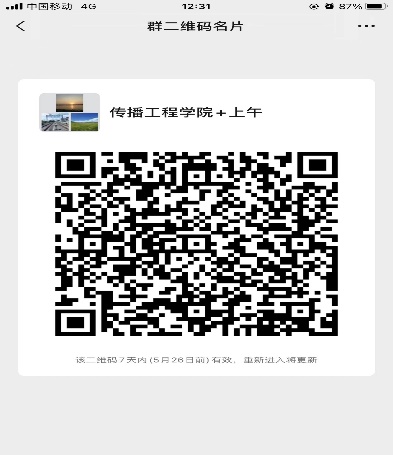 电子与通信工程学院1组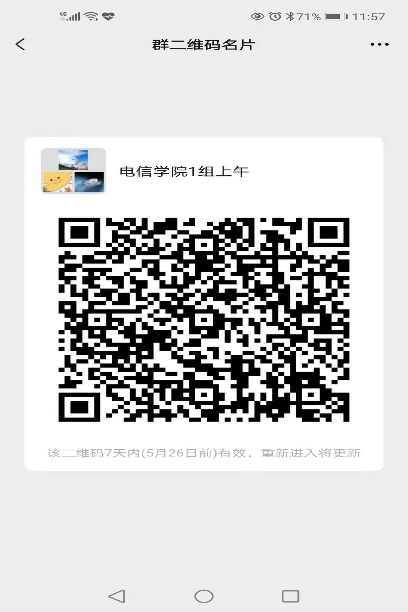 电子与通信工程学院2组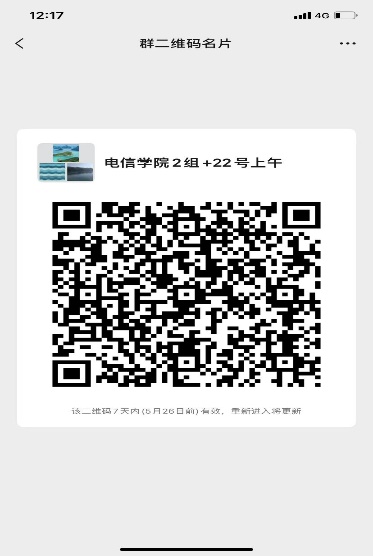 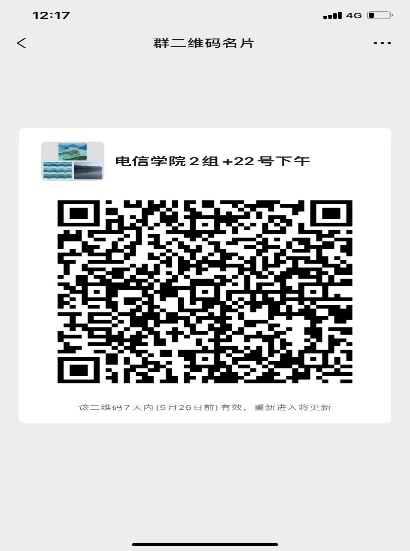 机电工程学院1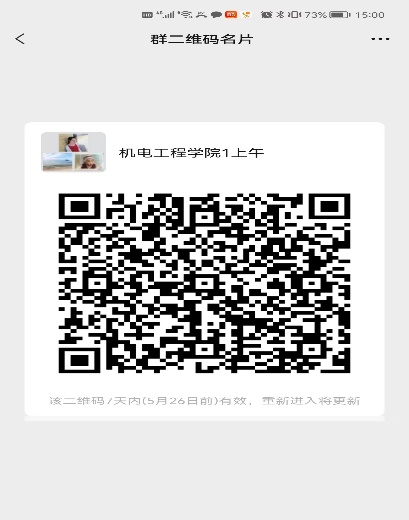 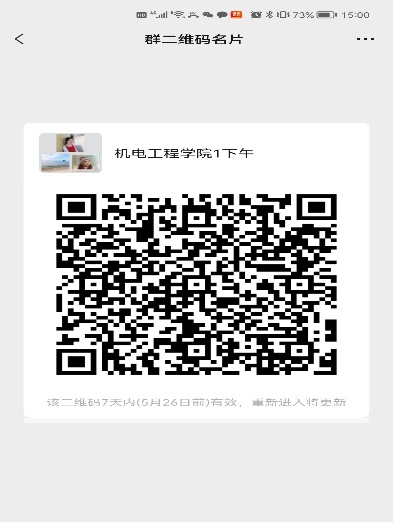 机电工程学院2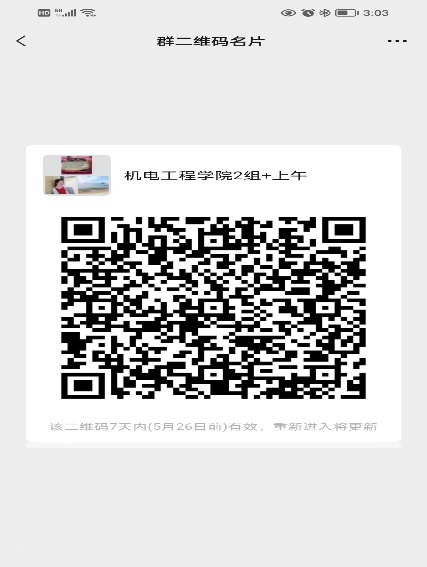 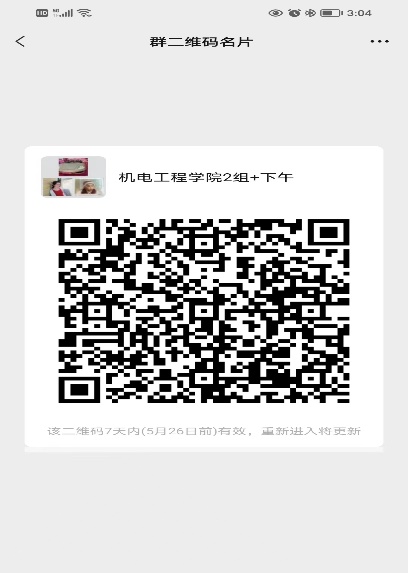 经济学院1组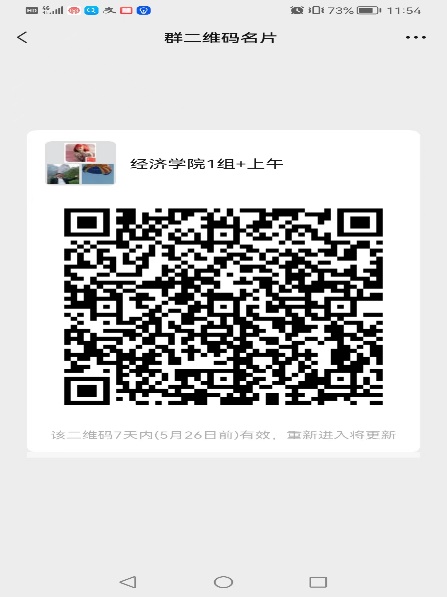 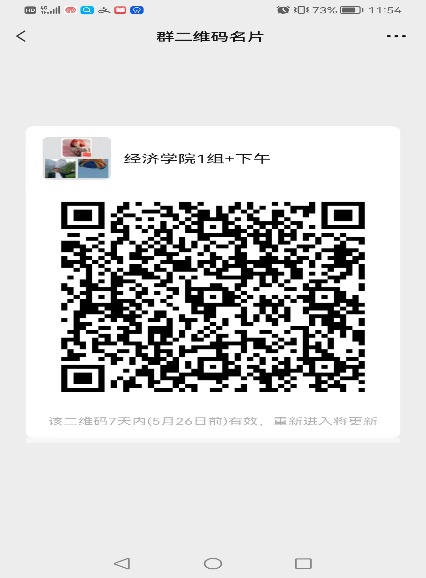 经济学院2组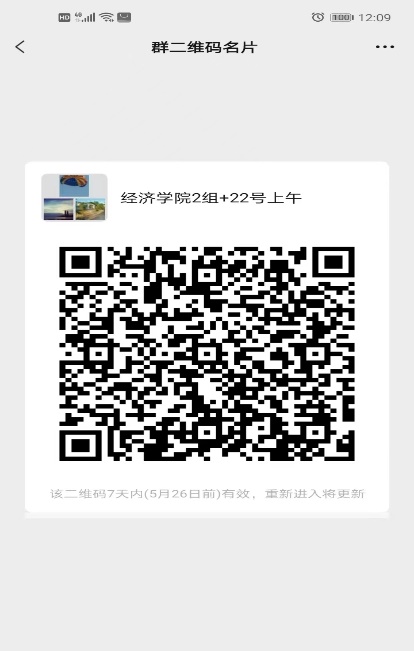 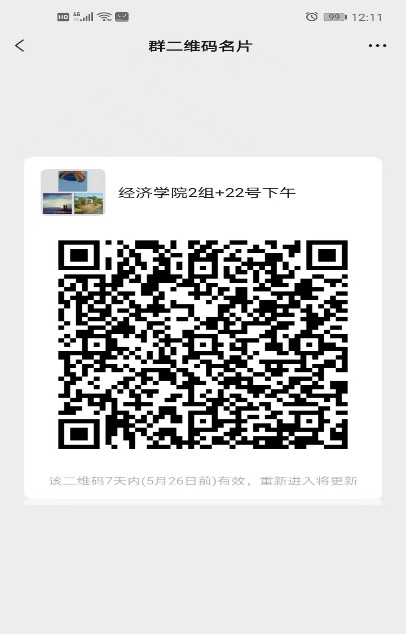 汽车与交通学院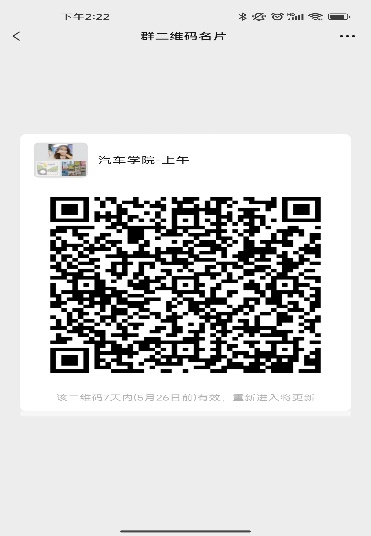 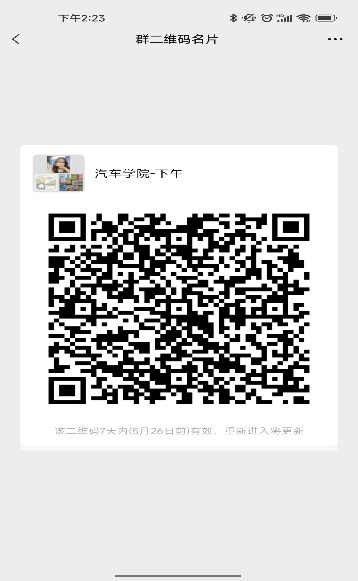 人工智能学院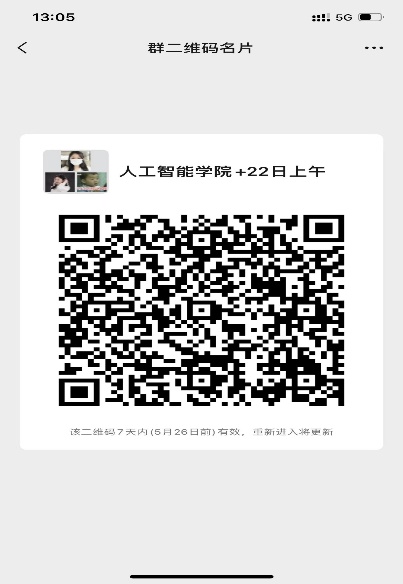 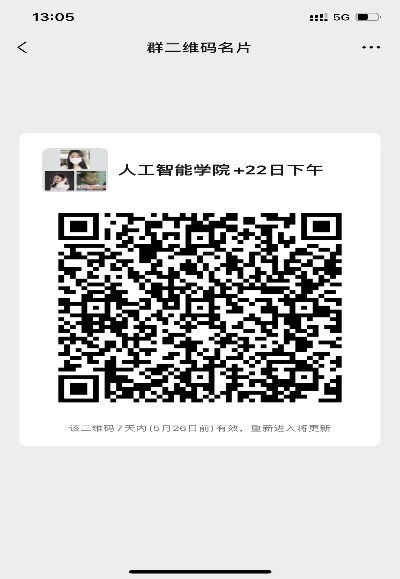 职业技术教育学院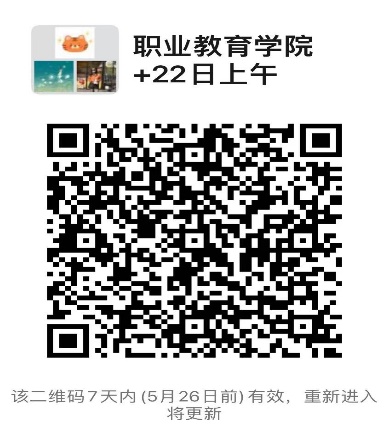 商务外语学院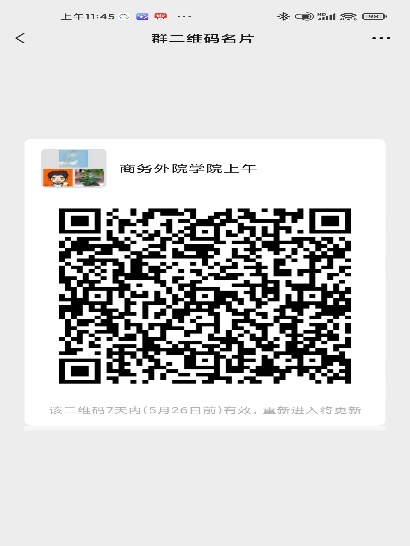 建筑与环境工程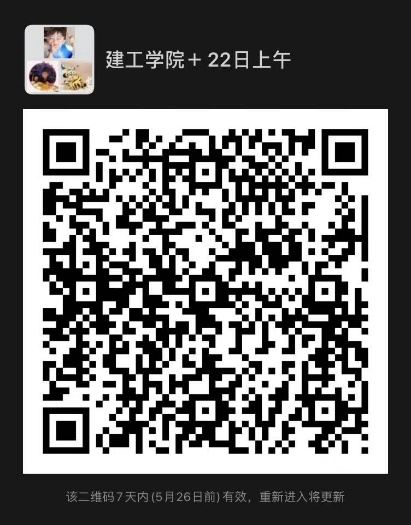 数字创意与动画学院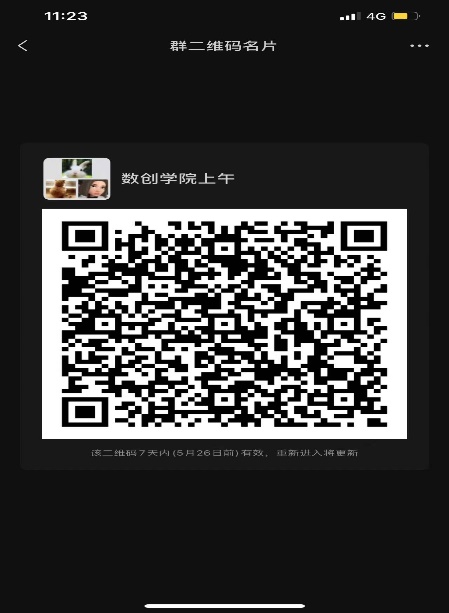 艺术与设计学院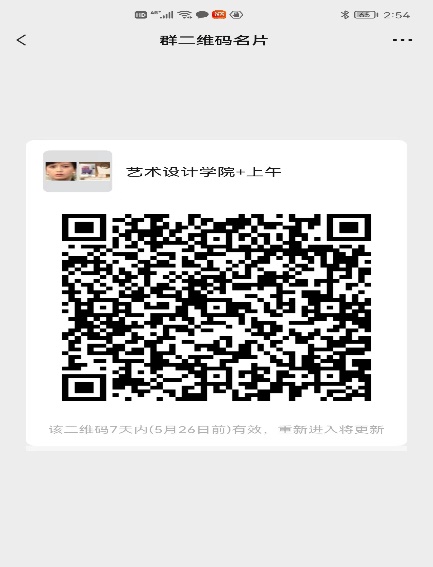 管理学院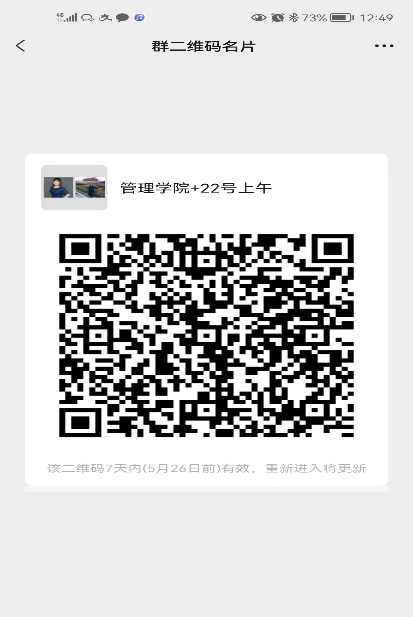 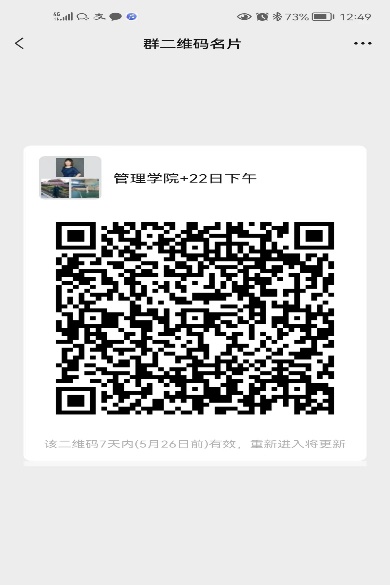 医学技术与护理学院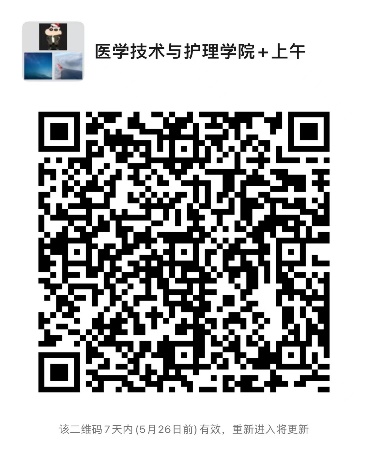 食品药品学院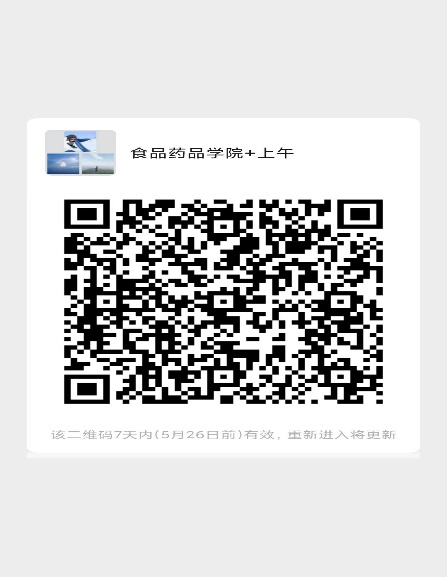 材料与环境工程学院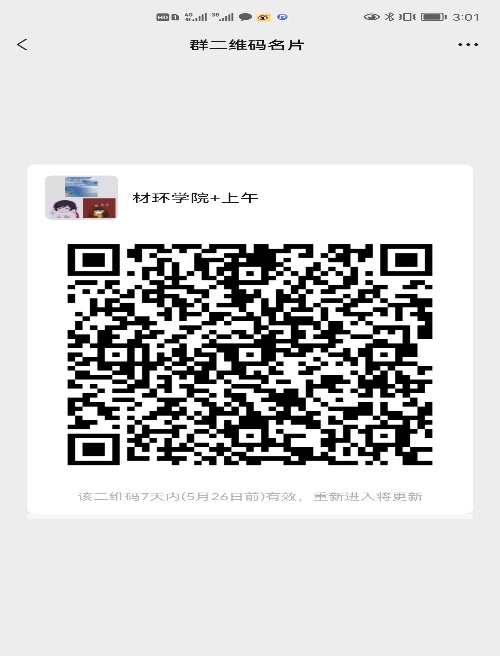 